Publicado en  el 23/07/2014 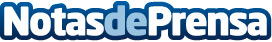 Guillermo Mancholas nuevo director de Supply Chain y Logística de General Motors España  Figueruelas. Guillermo Mancholas, licenciado en Económicas y Empresariales por la Universidad de Zaragoza, casado, padre de dos hijos y con una amplia experiencia en General Motors y Opel, ha sido nombrado el nuevo director de Supply Chain y Logística de GM España.Datos de contacto:OPELNota de prensa publicada en: https://www.notasdeprensa.es/guillermo-mancholas-nuevo-director-de-supply_1 Categorias: Automovilismo Nombramientos Industria Automotriz Universidades http://www.notasdeprensa.es